Metodický postup k formuláru pre školy, ktoré sídlia v prenajatých priestorochŠkoly, ktoré sídlia v prenajatých priestoroch (okrem prenajatých priestorov v iných školách, ktoré majú možnosť žiadať  o finančné prostriedky prostredníctvom elektronického formulára „Finančná pomoc v plnej miere v roku 2023“), môžu vstúpiť prostredníctvom svojho zriaďovateľa do „Dohodovacieho konania“ v súvislosti so zvýšením nájomného z dôvodu nárastu cien energií v roku 2023.  Ak tieto školy nedisponujú údajmi o odberných miestach elektriny a plynu, nemôžu vyplniť formulár „Pomoc v plnej miere v roku 2023“.Školy, ktoré sídlia v priestoroch, ktoré si prenajímajú od iných škôl, nevstupujú 
do dohodovacieho konania na dofinancovanie zvýšeného nájomného v roku 2023 z dôvodu nárastu cien energií.  Prenajímatelia - školy majú možnosť žiadať o finančné prostriedky prostredníctvom elektronického formulára „Finančná pomoc v plnej miere v roku 2023“. Prenajímateľ (škola) zohľadní skutočnosť, že mala dofinancované energie vo fakturovaných platbách, nájomcovi.Z dôvodu zvýšeného nájomného na základe zvýšených energií sme pre školy pripravili „Žiadosť školy na dofinancovanie normatívnych finančných prostriedkov na rok 2023 – Zvýšené nájomné z dôvodu nárastu cien energií (ďalej len „žiadosť“)“. Oprávnení žiadatelia, ktorí vypĺňajú túto žiadosť sú školy, ktoré sídlia v prenajatých priestoroch a nedisponujú údajmi o odberných miestach elektriny a plynu. Ide o:školy financované priamo zo štátneho rozpočtu (základné, stredné, špeciálne školy) v zriaďovateľskej pôsobnosti všetkých zriaďovateľov, špeciálne materské školy a školské zariadenia v zriaďovateľskej pôsobnosti RÚŠS.Tieto školy hradia náklady na energie v prenajatom priestore prostredníctvom nájomnej zmluvy, v ktorej sú:náklady na energie oddelené od nájomného a škola ich účtuje na pol. 632 – Energie,  alebo náklady na energie zahrnuté do celkového nájomného a škola ich účtuje na pol. 636 – Nájomné.Túto žiadosť nevypĺňajú školy, ktoré hradia energie priamo dodávateľovi energií, teda škola má vlastný merač. V tomto prípade si škola žiada financie prostredníctvom formuláru „Pomoc v plnej miere v roku 2023“.Žiadosť je možné podať len za oprávnené obdobie. Oprávnené obdobie trvá od 1. januára 2023. Žiadosť je možné podať vždy za predchádzajúce obdobie, a to za každý mesiac osobitne.Zber údajov bude MŠVVaŠ SR  vyhodnocovať priebežne. Inštrukcie k správnemu vyplneniu žiadosti V úvode žiadosti vyplní škola identifikačné údaje, údaje o prenajímateľovi a veľkosti prenajímanej plochy (v m2).  Časť b1) vypĺňa škola, ktorá má náklady na energie v prenajatom priestore prostredníctvom nájomnej zmluvy oddelené od nájomného a účtuje ich na pol. 632 – Energie.  V tomto prípade škola ďalej vypĺňa:Údaje o spotrebe a nákladoch za rok 2022Ročná spotreba v MWh – údaj je potrebné uviesť najviac na tri desatinné miesta. Ak máte 
vo faktúre za zemný plyn, elektrickú energiu alebo teplo spotrebu uvedenú v kWh, treba ju previesť na MWh tak, že číslo vydelíte 1000.Skutočné celkové náklady s DPH vrátane všetkých poplatkov v € predstavujú skutočné celkové náklady s DPH vrátane distribučných a ostatných poplatkov za jednotlivé druhy energií za rok 2022 a nájomné v eurách. Údaje pri nájomnom a jednotlivých druhoch energií je potrebné zadať manuálne.Skutočná priemerná jednotková cena s DPH za 1 MWh komodity sa vypočíta automaticky.Skutočné celkové náklady s DPH vrátane všetkých poplatkov za 1 m2 – predstavujú podiel skutočných celkových nákladov s DPH vrátane všetkých poplatkov v € a prenajímanej plochy v m2. Vypočítajú sa automaticky.Údaje o spotrebe a nákladoch v žiadanom období v roku 2023V tejto časti je potrebné najskôr uviesť mesiac, za ktorý požadujete finančné prostriedky. Žiadosť sa predkladá za každý mesiac osobitne. Spotreba v MWh – údaj je potrebné uviesť najviac na tri desatinné miesta. Ak máte vo faktúre za zemný plyn, elektrickú energiu alebo teplo spotrebu uvedenú v kWh, treba to previesť 
na MWh spôsobom, že číslo vydelíte 1000.Skutočné náklady s DPH vrátane všetkých poplatkov v € predstavujú  skutočné celkové náklady s DPH vrátane distribučných a ostatných poplatkov za jednotlivé druhy energií 
za konkrétny mesiac v roku 2023 a nájomné v eurách. Údaje pri nájomnom a jednotlivých druhoch energií je potrebné zadať manuálne.Skutočná jednotková cena s DPH za 1 MWh komodity sa vypočíta automaticky.Skutočné celkové náklady s DPH vrátane všetkých poplatkov za 1 m2 - predstavujú podiel skutočných celkových nákladov s DPH vrátane všetkých poplatkov v € a prenajímanej plochy v m2. Vypočítajú sa automaticky.Časť b2) vypĺňa škola, ktorá má náklady na energie v prenajatom priestore zahrnuté 
do celkového nájomného a účtuje ich na pol. 636 – Nájomné. V tomto prípade vypĺňa len celkové nájomné v roku 2022 a za príslušný mesiac roka 2023.Požiadavka na dofinancovanie - Žiadateľ vypĺňa požiadavku na dofinancovanie v celých eurách bez desatinných miest. Časť PrílohyK žiadosti školy na dofinancovanie normatívnych finančných prostriedkov na rok 2023 - Zvýšené nájomné z dôvodu nárastu cien energií je potrebné priložiť nasledovné prílohy:Kópia nájomnej zmluvy uzatvorenej medzi školou, ako nájomcom, a prenajímateľom priestoru, v ktorom škola sídli.Kópie faktúr od prenajímateľa škole za rok 2022 – faktúra, resp. faktúry, na základe ktorých škola hradila náklady za energie v prenajatom priestore, resp. nájomné v roku 2022.Kópia faktúr od prenajímateľa za príslušný mesiac v roku 2023 – faktúra, resp. faktúry, na základe ktorých škola uhradila náklady za energie v prenajatom priestore, resp. nájomné v príslušnom mesiaci v roku 2023.Čestné vyhlásenie 1 vypĺňa prenajímateľ, ak nežiadal, resp. nebude žiadať o dotáciu z Výzvy na predkladanie žiadostí o poskytnutie dotácie na pokrytie dodatočných nákladov v dôsledku zvýšenia cien plynu a elektriny z rozpočtovej kapitoly Ministerstva hospodárstva Slovenskej republiky na pokrytie 80% nákladov nad zastropované ceny elektrickej energie a zemného plynu v roku 2023.Čestné vyhlásenie 2 vypĺňa prenajímateľ , ak žiadal, resp. bude žiadať o dotáciu z Výzvy na predkladanie žiadostí o poskytnutie dotácie na pokrytie dodatočných nákladov v dôsledku zvýšenia cien plynu a elektriny z rozpočtovej kapitoly Ministerstva hospodárstva Slovenskej republiky na pokrytie 80% nákladov nad zastropované ceny elektrickej energie a zemného plynu v roku 2023.Časť Prehlásenie – žiadateľ označí prehlásenia, že údaje uvedené v žiadosti sú pravdivé, presné a úplné a že disponuje potrebnou dokumentáciou.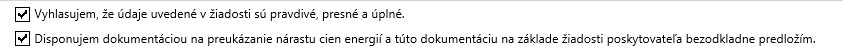 Žiadosť je potrebné skontrolovať, podpísať (riaditeľ školy, zriaďovateľ) a odoslať príslušnému regionálnemu úradu školskej správy.Odporúčanie RÚŠS v € - Doplní RÚŠS.